НАРОДНА БИБЛИОТЕКА „БРАНКО МИЉКОВИЋ”  – Гаџин Хан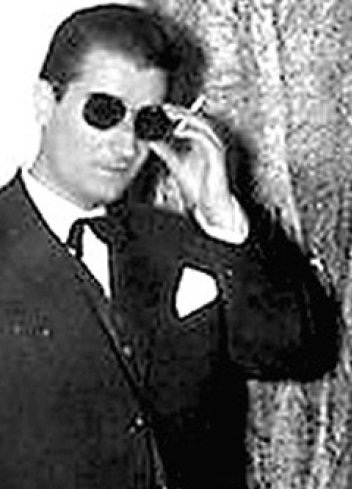 ПРОГРАМ РАДА ЗА 2023.                                                     ГАЏИН ХАН, ЈУЛ 2022. ПРОГРАМ РАДА НАРОДНЕ БИБЛИОТЕКЕ „БРАНКО МИЉКОВИЋ”                   ЗА 2023. УВОДНародна библиотека „Бранко Миљковић”(у даљем тексту: Библиотека) из Гаџиног Хана једина је установа културе на територији локалне самоуправе. Библиотека је својим активностима показала да се осим издавања књига, као примарне делатности, бави и свим делатностима које подстичу развој културе једног краја.Програм рада Библиотеке за 2023. доставља се Управном одбору, Надзорном одбору, скупштинским органима, матичној библиотеци „Стеван Сремац” у Нишу, Народној библиотеци Србије и Министарству културе и информисања.Рад Библиотеке биће финансиран из буџета Општине Гаџин Хан. Финансирање из републичког буџета оствариће се кроз откуп књига и средствима добијеним  на конкурсима за реализацију програма .Основна делатност Библиотеке обухвата:Прикупљање, обраду, чување, приступ и заштиту библиотечке грађе;Пружање услуга корисницима;Помоћ корисницима при избору и коришћењу библиотечко-информационе грађе;Вођење документације и статистике о библиотечко-информативној грађи и корисницима;Издавање публикација;Организовање промоција књига, хроника и зборника;Организовање књижевних вечери и манифестација сличног карактера.Делатност у области културе:Организовање традиционалних културно-уметничких манифестација  републичког, регионалног, општинског и локалног карактера;Организовање културно-образовног и забавног рада са младима и одраслима;Организовање изложби ликовних стваралаца;Организовање рада аматерских друштава и размена аматерских програма и садржаја;Организовање и укључивање у смотре културно-образовног и рекреативног садржаја;Рад на очувању етнолошких вредности Заплања (у свим сегментима) кроз изложбе, ревије, презентације, предавања, снимања и слично;Вршење организационо-техничких послова за друге кориснике;Развијање сарадње са институцијама које се баве културно-забавним и образовним делатностима;Сарадња, пружање помоћи и учествовање у организацији и реализацији манифестација које се организују у Општини Гаджин Хан, сарадња са нашим оснивачем, месним заједницама, грађанима идругим организацијама;Обављање осталих културно-уметничких делатности и активности.РАД ПО РАДНИМ ПРОЦЕСИМАНАБАВКАУ 2023.  планирано је да се набавка књига одржи у постојећим оквирима. Библиотечки фонд увећаће се кроз планирану набавку књига, куповином, откупом и поклонима дародаваца. Код набавке књига планира се да Библиотека настави са квалитетном набавком нових наслова из области књижевности за децу и омладину, белетристике, природних и друштвених наука. Библиотека треба да набави у овој години, по препоруци Народне Библиотеке Србије,1250 књига  и 10 наслова часописа и новина, а све према расположивим финансијским средствима.ОБРАДАУ 2023. години планиран је расход дотрајалих, оштећених и неактуелних књига.Све приновљене публикације у  овој години биће обрађене по важећим стандардима.У 2023. Библиотека обавља пословање у софтверском систему за библиотечко пословање NIBIS и web NIBIS.  КОРИШЋЕЊЕРазличитим облицима деловања Библиотека подстиче коришћење библиотечко-информационе грађе код свих узраста.У  2023. наставићемо са бесплатним учлањивањем свих корисника. Новим и квалитетним књигама,  као и љубазношћу особља, настојаће се да се привуку нови корисници  и задрже постојећи.ЗАШТИТАПоштујући законске прописе, Библиотека ће у 2023. обезбедити повољне услове за смештај и заштиту публикације. Код заштите публикације првенствено ће се преузети мере заштите  од пожара, заштита од влаге и других узрочника оштећења библиотечке грађе.КУЛТУРНО-ПРОСВЕТНА  АКТИВНОСТБиблиотека планира организовање следећих активности:Књижевне вечери,Манифестација „Миљковићеве поетске свечаности“Ликовна колонија,Трибине,Изложбе,Обележавање значајних датума,Сарадња са другим библиотекама и установама.КЊИЖЕВНЕ ВЕЧЕРИГостовањем дечјих песника омогућићемо деци дружење са њима, а старијим читаоцма на књижевним вечерима пружити прилику да упознају истакнуте књижевнике и добитнике награда из области књижевности уз стручне коментаре књижевних критичара.МАНИФЕСТАЦИЈА „МИЉКОВИЋЕВЕ ПОЕТСКЕ СВЕЧАНОСТИ“На овој манифестацији, која ће се одржати у октобру, учествоваће најеминентнији књижевни ствараоци из Србије  и говориће своје стихове. У оквиру ове књижевне  манифестације, посвећене великом српском  песнику, покушаћемо поново одржати симпозијум и осветлити теме које су од значаја за разумевање  поезије Бранка Миљковића и српске поезије XX века.У разговору са председником општине добио сам сагласност да можемо организовати манифестацију заједно са градом Нишом и „Нишким културним центром“. Први дан биће организовано у Гаџином Хану, други у Нишу.Ова манифестација трајаће два дана, а почеће програмом за децу под називом „Миљковићевим трагом“, где ће се ученици основне школе дружити са еминентним дечјим песницима. Тога дана био би одржан и симпозијум о лику и делу Бранка Миљковића. Од 18,00 часова традиционално ће бити отворена Изложба слика са овогодишње колоније, која је саставни део манифестације.Од 19,00 часова одржаће се централно књижевно вече „Миљковићевих поетских свечаности“. 3.3. ЛИКОВНА КОЛОНИЈА37. Југословенска колонија ликовних  аматера „17 воденица“ у Доњем Душнику  окупиће ликовне уметнике различитих старосних група и опредељења  који промовишу различите ликовне идеје. Одржаће се јула месеца..   ТРИБИНЕПланира се организовање трибина са учешћем разних предавача и  представника црквеног свештенства. У циљу едукације младих организоваћемо трибине посвећене млађој популацији.ОБЕЛЕЖАВАЊЕ ЗНАЧАЈНИХ ДАТУМАОбележавањем значајних датума обухватићемо датуме везане за историју, културно и верско стваралаштво. 3.6. САРАДЊА СА ДРУГИМ БИБЛИОТЕКАМА.        Неговаћемо и унапређивати сарадњу са другим библиотекама кроз могућност организовања заједничких сусрета и програма. Позајмљивањем других књига омогућићемо да корисници добију књиге којих нема у нашем књижном фонду. Међубиблиотечком позајмицом обезбедићемо позајмљивање књига које су нашим читаоцима потребне, а нема их у фонду наше библиотеке.Рок за враћање позајмљених књига је месец дана. Услуге поштанског достављања књига сноси читалац.  ИЗДАВАЧКА ДЕЛАТНОСТУ овој години биће омогућено, у договору са општинским органима, наставак издавачке делатности, са посебним освртом на штампање завичајне грађе, како бисмо омогућили њено систематско и континуирано прикупљање.ОБРАЗОВАЊЕ, СТРУЧНО ОСПОСОБЉАВАЊЕ И УСАВРШАВАЊЕ         ЗАПОСЛЕНИХБиблиотека  планира  да у 2023. учествује  на усавршавању  за рад у NIBIS-у.6.КАДРОВСКИ РЕСУРСИУ 2023. Библиотека  ће имати укупно 7 запослених у сталном радном односу:По систематизацији то су: директор установе, пословни секретар,   библиотекар, књижничар, организатор културних активности , благајник,  и шеф рачуноводства.У 2023. у Библиотеци ће бити запосленa два лица по основу Уговора о обављању привремено повремених послова.7.ПРОГРАМ БИБЛИОТЕЧКО-ИНФОРМАЦИОНЕ ДЕЛАТНОСТИКрајем октобра биће обележене Миљковићеве поетске свечаности. На овoј манифестацији за најбољу песму објављену између две свечаности додељује се награда „Заплањски орфеј“. Награда се додељује од 1996.Планирана средства..................................................................844.000,00 дин.Износ по економској класификацији:                            Економска класификација:Награда Заплањски орфеј    70.000,00                                423599Превоз                                    120.000,00                                423911Угоститељске услуге	200.000,00                                423621Штампани материјал	      40.000,00                                423419Преноћиште                            40.000,00                                423911Хонорари                                330.000,00                               423599водитељ програма                   24.000,00                              423911- снимање и сликање               20.000,00                               4242218.ПРОГРАМ РАДА КУЛТУРНЕ ДЕЛАТНОСТИ ТРАДИЦИОНАЛНЕ МАНИФЕСТАЦИЈЕПо одлуци о оснивању Народне библиотеке „Бранко Миљковић“ иста  је по члану 20, поменуте одлуке, обавезна да преузме права, обавезе, средства, запослене и документацију  тадашњег Дома културе „Бранко Миљковић“. Из тих обавеза следи реализација следећих значајних програма и активности:         ЈАНУАР- Богојављење у Гркињи,Планирана средства.................................................................20,000,00 дин.Износ по економској класификацији:                            Економска класификација:награде                         7.000,00                                                               424221          пиће (сокови)                3.000,00          	  426822угоститељске услуге    10.000,00                                                              423621	Окупљање народа је у преподневним часовима код крста који се налази  у центру села. На овој манифестацији организује се такмичење у припремању пихтија и кувању ракије. Награде за прва три места у кувању  ракије   и припремању пихтија додељују се одмах по проглашењу победника. Победнике одређује жири кога саставља Установа. Награде, које купује Библиотека одређују се на основу тренутне понуде трговинске радње која је изабрана на основу Закона о јавним набавкама. На манифестацији се очекује  већи број учесника и посетилаца.ФЕБРУАР„Тодорова субота” у Малом КрчимируПланирана средства ............................................................… 30.000,00Пића (сокови)                 5.000,00                                                 426822Угоститељске услуге     25.000,00                                               423621-Скупови комецијалног садржаја,-Скупови едукативног карактера.МАРТ-Скупови едукативног карактера,-Скупови комерцијалног карактера.АПРИЛ-Скупови едукативног карактера.МАЈМанифестација „Ђурђевдан” у селу СемчеПланирана средства................................................................20.000,00 дин.Износ по економској класификацији:                            Економска класификација:-пиће (сокови)                 5.000,00                                                                 426822                   -угоститељске услуге   15.000,00                                                                 423621           „Ђурђевдан“ хајдучки састанак обележава се у селу Семче сваке године  шестог маја. Очекује се већи број посетилаца.Манифестација  „Ђурђевдан“ у Горњем БарбешуПланирана средства................................................................20.000,00(дин),Износ по економској класификацији:                            Економска класификација:-пиће (сокови)                5.000,00                                                               426822       -угоститељске услуге  15.000,00                                                               423621На овој манифестацији мештани Горњег Барбеша носе литије. Планиран је културно-уметнички програм. Очекује се већи број учесника.Манифестација „Марковдан“ у Доњем БарбешуПланирана средства ..................................................................15.000,00-пиће (сокови)                 5.000,00                                                            426822                                -угоститељске услуге   10.000,00                                                            423621Биће одржан културно-уметнички програм. Очекује се већи број посетилаца.Манифестација „Јеремија” у Мариној КутиниПланирана средства...............................................................20.000,00 дин,Износ по економској класификацији:                            Економска класификација:-пиће (сокови)                  5.000,00                                                           426822-Угоститељске услуге    15.000,00                                                           423621На овој манифестацији мештани носе литије. Манифестација „Свети Јован” у селу Тасковићи Планирана средства..............................................................20.000,00 дин.Износ по економској класификацији:                            Економска класификација:-пиће (сокови)	5.000,00	426822-угоститељске услуге                    15.000,00                                                     423621Овом манифестацијом мештани села Тасковићи обележавају  сеоску славу „Свети Јован“. Очекује се присутност око двеста мештана.Обележавање Светог Николе у Г. Хану,Планирана средства...............................................................40.000,00 дин.Износ по економској класификацији:                            Економска класификација:-угоститељске услуге     30.000,00	423621-пиће (сокови)	        10.000,00						  426822	У Гаџином Хану вече пре Светог Николе окупљају се мештани на месту званом „Крст“. На сам дан празника мештани носе литије. Очекује се велика присутност грађана. Манифестација „Спасовдан“ у Доњем Душнику,Планирана средства,………………………………….. 20.000,00 дин.Износ по економској класификацији:                            Економска класификација:-пиће (сокови)                    	5.000,00                                                           426822-угоститељске услуге	  15.000,00						  423621Очекује се велики број  мештана.Манифестација „Спасовдан” у Горњем Драговљу,Планирана средства…………………………………….20.000,00 дин.Износ по економској класификацији:                            Економска класификација:-угоститељске услуге	15.000,00						     423621-пиће (сокови)                       5.000,00						 426822Очекује се већи број мештана.Манифестација „Спасовдан“ у М. Вртопу,Планирана средства............................................................. 20.000,00 дин.Износ по економској класификацији:                            Економска класификација:-угоститељске услуге      15.000,00                                                         423621-пиће (сокови)                   5.000,00                                                          426822Скупови комерцијалног садржаја.-изложба слика, -књижевно вече,-културно-забавни програм.ЈУНМанифестација „ Света Тројица“ Ћелије Планирана средства................................................................20.000,00 дин.Износ по економској класификацији:                            Економска класификација:-угоститељске услуге       15.000,00                                                         423621-пиће (сокови)                    5.000,00                                                          426822	Манифестација „Света Тројица“  Велики Вртоп Планирана средства ….………..…………………..……………………..…..……… 20.000,00 дин.Износ по економској класификацији:                            Економска класификација:-угоститељске услуге       15.000,00                                                         423621-пиће (сокови)                    5.000,00                                                          426822	„Пресвета богородица“ у Доњем Драговљу,
       Планирана средства................................................................20.000,00 дин.Износ по економској класификацији:                            Економска класификација:-угоститељске услуге       15.000,00                                                            423621-пиће (сокови)                     5.000,00                                                            426822	Вече комерцијалног садржаја,           Изложба слика,Књижевно вече,ЈУЛМанифестација „Петровдан” у В. КрчимируПланирана средства..................................................................20.000,00 дин.Износ по економској класификацији:                            Економска класификација:-угоститељске услуге	 15.000,00						      423621-пиће (сокови)		 5.000,00					                426822Манифестација се обележава  културно-уметничким програмом. Учествује културно-уметничка секција. Очекује се већи број учесника манифестације.Југословенска  ликовна колонија аматера „17 воденица“ у Д. ДушникуПланирана средства.................................................................350.000,00 дин.Износ по економској класификацији:                            Економска класификација:-пиће (сокови)	     2.000,00                                                426822-сликарски материјал                   110.000,00	     426621-исхрана (смештај) учесника       100.000,00	     424221-превоз учесника	                       35. 000,00                                              423911-каталог, мајице                            33 .000,00                                               423400-урамљивање слика                     70.000,00                                                 423911Југословенска колонија ликовних аматера „17воденица“ у Доњем Душнику траје континуално више од четири деценије (од 1977. године) окупљајући уметнике из наше земље и окружења (Словенија, Хрватска, Македонија, Босна и Херцеговина , Бугарска). Биће одржана јула месеца. Очекује се преко двеста посетилаца.Манифестација „Kултурно лето“  у Заплањској Топоници,Планирана средства................................................................350.000,00(дин),Износ по економској класификацији:                            Економска класификација:-мајице, постери               12.000,00                                                                    423439-пиће (сокови)		5.000,00                                                                     426822-реномирани оркестар са певачем         286.000,00                                         423911- угоститељске услуге      15.000,00                                                                   423621- водитељ програма             12.000,00                                                                423911- сниматељ                            20.000,00                                                                424221	Ово је културно-уметничка манифестација.  Очекује се велики број учесника и посетилаца.  „ Сабор Светог архангела Гаврила“ у Дукату.Планирана средства ..................................................................20.000,00Угоститељске услуге         15.000,00                                                              423621Пића (сокови)                        5.000,00                                                              426822Манифестација ће се обележити културно-уметничким програмом. Очекује се већи број учесника и посетилаца.Културно-уметнички програм „Горешњак“ у селу Личје,Планирана средства..................................................................20.000,00 дин.Износ по економској класификацији:                            Економска класификација:-угоститељске услуге         15.000,00                                                               423621-пиће (сокови)                     5.000,00                                                                 426822Очекује се већи број мештана.Скупови културног и комерцијалног садржаја.АВГУСТМанифестација „Дани Заплања“ у Д. ДушникуПланирана средства................................................................550.000,00(дин),Износ по економској класификацији:                            Економска класификација:-награде-такмичарима ловачког гулаша            15.000,00	                           424221-мајице, плакати	                15.000,00                                                               423400-угоститељске услуге	45.000,00			                                        423621-пиће (сокови)                      5.000,00			                                        426822-награде певчима аматерима                    18.000,00 („Први глас Заплања“)	424221- реномирани оркестар са певачем                380.000,00                                   423911- жири за певаче                                         40.000,00                               	423911- водитељ програма                                    12.000,00                                         423911- сниматељ                                                    20.000,00                                        424221Манифестација „Дани Заплања” организује се два дана. Првог дана организује се такмичење певача аматера „Први глас Заплања”. Другог дана организује се и такмичење у спремању ловачког гулаша. Жири кога именује Библиотека предложиће по завршетку такмичења победнике којима ће бити уручене награде. Очекује се  велики број посетилаца и учесника.Манифестација   „Велика Госпојина” у ГркињиПланирана средства................................................................ 280.000,00(дин),Износ по економској класификацији:                            Економска класификација:-угоститељске услуге            15.000,00	423621-пиће (сокови)                          5.000,00                                                               426822- оркестар                                     228.000,00                                                       423911- водитељ програма                   12.000,00                                                           423911сниматељ                                     20.000                                                               424221Ово је културно-уметничка манифестација.  Очекује се велики број учесника и посетилаца. Скупови комерцијалног садржаја.СЕПТЕМБАРМанифестација културно-уметничког карактера у Гаџином ХануПланирана средства....................................................................1.233.000,00 (дин.)услуге естраде                                920.000,00                                423911мајице, плакат                                  71.000,00                                 423400пића (сокови)                                  30.000,00                                   426822                                                             угоститељске услуге                      150.000,00                                 423621 ост.матер.                                         20.000,00                                 426900 водитељ програма                           12.000,00                                 423911- снимање и сликање                      30.000,00                                  424221Планиран наступ еминентних уметника и бенда. Манифестација има културно-забавни карактер.                                         Очекује се велики број посетилаца. Манифестација ће се одржати на отвореном простору. Вече комерцијалног садржаја,Изложба слика,Књижевно вече,ОКТОБАРМанифестација „Миљковићеве поетске свечаности“,Дечји маскенбал,Ликовна изложба,Скупови комерцијалног садржаја.    Обележавање дечје недеље,Вече културно-уметничког програма,НОВЕМБАРВече фолклора у Г. Хану,Скупови комерцијалног садржа. ДЕЦЕМБАРОтварање изложбе слика са овогодишње колоније,Годишњи  концерт КУД-а,Вече културно-забавног карактера,Новогодишњи програм за децу предшколског и школског узраста.Програм рада је флексибилниг карактера. Остварење манифестација зависи од динамике прилива финанскијских средстава.                                                                  ВД     Директор	           Народне библиотеке „Бранко Миљковић“ Гаџин Хан                                  Далибор Јовановић